	                                        باسمه تعالی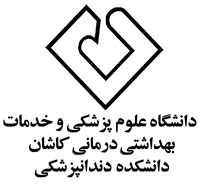                                                                                                 فرم ارزیابی تدریس نظری  اعضاء هیات علمینام و نام خانوادگی عضو هیات علمی : ...................................................... نام درس : ......................................... جنسیت : مونث         مذکر رشته تحصیلی دانشجو : ............................. معدل کل شما تا این تاریخ : ........................... نمره ای که از این درس انتظار دارید : .............................. تعداد جلساتی که با این استاد درس داشته اید : .......................... دانشجوی : شبانه   روزانه نظرات خود را پیرامون نقاط قوت و ضعف استاد در کادر زیر مرقوم فرمائید . اگر استاد مورد نظر شما بر اساس داشتن تمامی صفات ، نمره 10 داشته باشد و حداقل نمره صفر در نظر گرفته شود ، در مجموع این استاد را با چه نمره ای ارزیابی می کنید ؟ لطفا با علامت ضربدر مشخص نمایید .                    10      9     8      7      6      5      4      3       2      1آدرس : کاشان – بلوار قطب راوندی – دانشگاه علوم پزشکی و خدمات بهداشتی درمانی کاشان – دانشکده دندانپزشکی - کد پستی : 88141 - 87159 تلفن ونمابر : 55620045- 031Website : www.dnt.kaums.ac.ir                                            Email: dnt@ kaums.ac.irردیفموضوعهمیشه اغلب گاهی بندرت هیچوقت 1حضور در کلاس در ساعت مقرر 2مراعات مدت زمان کلاس 3نظارت بر حضور دانشجویان در کلاس 4برخورد محترمانه با دانشجو 5ابراز علاقمندی به رشته علمی خود و شوق به تدریس و یادگیری دانشجو 6ارزیابی مناسب یادگیری دانشجو در طول دوره 7ارائه مطالب درسی به صورت کاربردی و همراه با مثالهای مناسب بسیار خوب خوب متوسط ضعیف خیلی ضعیف8تسلط بر مفاهیم علمی و مطالب درسی 9توانائی ارائه و انتقال مفاهیم درسی 10توانائی ایجاد انگیزه در دانشجویان برای یادگیری و مطالعه بیشتر 11توانائی مشارکت دادن دانشجویان در بحثهای کلاس و فعال سازی کلاس 